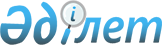 О внесении изменений и дополнения в решение маслихата Мамлютского района Северо-Казахстанской области от 22 декабря 2017 года № 23/2 "О районном бюджете на 2018-2020 годы"Решение маслихата Мамлютского района Северо-Казахстанской области от 10 сентября 2018 года № 33/2. Зарегистрировано Департаментом юстиции Северо-Казахстанской области 5 октября 2018 года № 4907
      В соответствии со статьями 106 и 109 Бюджетного кодекса Республики Казахстан от 4 декабря 2008 года, пунктом 4 статьи 7 Закона Республики Казахстан от 23 января 2001 года "О местном государственном управлении и самоуправлении в Республике Казахстан", маслихат Мамлютского района Северо-Казахстанской области РЕШИЛ:
      1. Внести в решение маслихата Мамлютского района Северо-Казахстанской области от 22 декабря 2017 года № 23/2 "О районном бюджете на 2018-2020 годы" (зарегистрировано в Реестре государственной регистрации нормативных правовых актов под № 4502, опубликовано 24 января 2018 года в эталонном контрольном банке нормативных правовых актов Республики Казахстан в электронном виде) следующие изменения и дополнение:
      пункт 1 изложить в следующей редакции:
       "1. Утвердить районный бюджет на 2018-2020 годы согласно приложениям 1, 2 и 3 соответственно к настоящему решению, в том числе на 2018 год в следующих объемах:
      1) доходы –3067826,5 тысяч тенге:
      налоговые поступления – 431528 тысяч тенге;
      неналоговые поступления – 67713,5 тысяч тенге;
      поступления от продажи основного капитала – 31532 тысячи тенге;
      поступления трансфертов – 2537053 тысячи тенге;
      2) затраты – 3069598,9 тысяч тенге;
      3) чистое бюджетное кредитование –14202 тысячи тенге: 
      бюджетные кредиты – 21368 тысяч тенге;
      погашение бюджетных кредитов – 7166 тысяч тенге;
      4) сальдо по операциям с финансовыми активами – 0 тысяч тенге;
      приобретение финансовых активов – 0 тысяч тенге;
      поступление от продажи финансовых активов государства – 0 тысяч тенге;
      5) дефицит (профицит) бюджета – -15974,4 тысячи тенге;
      6) финансирование дефицита (использование профицита) бюджета – 15974,4 тысячи тенге;
      поступления займов – 21368 тысяч тенге;
      погашение займов – 7166 тысяч тенге;
      используемые остатки бюджетных средств – 1772,4 тысячи тенге.";
      дополнить пунктом 6-2 следующего содержания:
       "6-2. Предусмотреть в бюджете Мамлютского района Северо-Казахстанской области на 2018 год объемы целевых текущих трансфертов передаваемых из районного бюджета в бюджет коммунального государственного учреждения "Аппарат акима города Мамлютка Северо-Казахстанской области" в сумме 5386 тысяч тенге.";
      подпункт 3) пункта 8 изложить в следующей редакции:
       "3) 14545 тысяч тенге – в рамках Программы развития продуктивной занятости и массового предпринимательства на 2017-2021 годы "Еңбек", утвержденного постановлением Правительства Республики Казахстан от 29 декабря 2016 года № 919 "Об утверждении Программы развития продуктивной занятости и массового предпринимательства на 2017-2021 годы, внесении изменения и дополнения в постановление Правительства Республики Казахстан от 30 декабря 2015 года № 1136 "Об утверждении перечня правительственных программ и признании утратившими силу некоторых решений Правительства Республики Казахстан", на краткосрочное профессиональное обучение рабочих кадров по востребованным на рынке труда профессиям и навыкам, включая обучение в мобильных учебных центрах;";
      пункт 9 изложить в следующей редакции:
       "9. Утвердить в районном бюджете на 2018 год бюджетные кредиты из республиканского бюджета для реализации мер социальной поддержки специалистов в сумме 21368 тысяч тенге.".
      Приложения 1, 4 к указанному решению изложить в новой редакции согласно приложениям 1, 2 к настоящему решению.
      2. Настоящее решение вводится в действие с 1 января 2018 года. Мамлютский районный бюджет на 2018 год Перечень бюджетных программ сельских округов на 2018 год
					© 2012. РГП на ПХВ «Институт законодательства и правовой информации Республики Казахстан» Министерства юстиции Республики Казахстан
				
      Председатель 
сессии маслихата 
Мамлютского района 
Северо-Казахстанской области 

К.Бекенов

      Секретарь маслихата 
Мамлютского района 
Северо-Казахстанской области 

Р. Нурмуканова
Приложение 1 к решению маслихата Мамлютского района Северо-Казахстанской области от 10 сентября 2018 года № 33/2Приложение 1 к решению маслихата Мамлютского района Северо-Казахстанской области от 22 декабря 2017 года № 23/2
Категория
Категория
Категория
Наименование
Сумма, тысяч тенге
Класс
Класс
Наименование
Сумма, тысяч тенге
Подкласс
Наименование
Сумма, тысяч тенге
1
2
3
4
5
1) Доходы
3067826,5
1
Налоговые поступления
431528
01
Подоходный налог
13449
2
Индивидуальный подоходный налог
13449
03
Социальный налог
150000
1
Социальный налог
150000
04
Налоги на собственность
198513
1
Налоги на имущество
165173
3
Земельный налог
3106
4
Налог на транспортные средства 
25234
5
Единый земельный налог
5000
05
Внутренние налоги на товары, работы и услуги
66566
2
Акцизы
3000
3
Поступления за использование природных и других ресурсов
50000
4
Сборы за ведение предпринимательской и профессиональной деятельности
13566
08
Обязательные платежи, взимаемые за совершение юридически значимых действий и (или) выдачу документов уполномоченными на то государственными органами или должностными лицами 
3000
1
Государственная пошлина
3000
2
Неналоговые поступления
67713,5
01
Доходы от государственной собственности
39755,5
5
Доходы от аренды имущества, находящегося в государственной собственности
3697,6
7
Вознаграждения по кредитам, выданным из государственного бюджета
7,9
9
Прочие доходы от государственной собственности
36050
06
Прочие неналоговые поступления
27958
1
Прочие неналоговые поступления
27958
3
Поступления от продажи основного капитала
31532
03
Продажа земли и нематериальных активов
31532
1
Продажа земли 
31105
2
Продажа нематериальных активов
427
4
Поступления трансфертов
2537053
02
Трансферты из вышестоящих органов государственного управления
2537053
2
Трансферты из областного бюджета
2537053
Функциональная группа
Функциональная группа
Функциональная группа
Наименование
Сумма, тысяч тенге
Администратор бюджетных программ
Администратор бюджетных программ
Наименование
Сумма, тысяч тенге
Программа
Наименование
Сумма, тысяч тенге
1
2
3
4
5
2) Затраты
3 069 598,9
01
Государственные услуги общего характера
286946,8
112
Аппарат маслихата района (города областного значения)
16849,5
001
Услуги по обеспечению деятельности маслихата района (города областного значения)
16849,5
122
Аппарат акима района (города областного значения)
97846
001
Услуги по обеспечению деятельности акима района (города областного значения)
80289
003
Капитальные расходы государственного органа
16357
113
Целевые текущие трансферты из местных бюджетов
1200
123
Аппарат акима района в городе, города районного значения, поселка, села, сельского округа
114021,8
001
Услуги по обеспечению деятельности акима района в городе, города районного значения, поселка, села, сельского округа
109866,8
022
Капитальные расходы государственного органа
4155
459
Отдел экономики и финансов района (города областного значения)
28309
003
Проведение оценки имущества в целях налогообложения
869
010
Приватизация, управление коммунальным имуществом, постприватизационная деятельность и регулирование споров, связанных с этим
700
001
Услуги по реализации государственной политики в области формирования и развития экономической политики, государственного планирования, исполнения бюджета и управления коммунальной собственностью района (города областного значения)
26705
015
Капитальные расходы государственного органа
35
495
Отдел архитектуры, строительства, жилищно-коммунального хозяйства, пассажирского транспорта и автомобильных дорог района (города областного значения)
29920,5
001
Услуги по реализации государственной политики на местном уровне в области архитектуры, строительства, жилищно-коммунального хозяйства, пассажирского транспорта и автомобильных дорог 
13909,4
003
Капитальные расходы государственного органа
400
040
Развитие объектов государственных органов
7225,1
113
Целевые текущие трансферты из местных бюджетов
8386
02
Оборона
9150
122
Аппарат акима района (города областного значения)
9150
005
Мероприятия в рамках исполнения всеобщей воинской обязанности
4980
006
Предупреждение и ликвидация чрезвычайных ситуаций масштаба района (города областного значения)
3900
007
Мероприятия по профилактике и тушению степных пожаров районного (городского) масштаба, а также пожаров в населенных пунктах, в которых не созданы органы государственной противопожарной службы
270
04
Образование
2016568,1
464
Отдел образования района (города областного значения)
137867
009
Обеспечение деятельности организаций дошкольного воспитания и обучения
42816
040
Реализация государственного образовательного заказа в дошкольных организациях образования
95051
123
Аппарат акима района в городе, города районного значения, поселка, села, сельского округа
5066
005
Организация бесплатного подвоза учащихся до школы и обратно в сельской местности
5066
464
Отдел образования района (города областного значения)
1780390,8
003
Общеобразовательное обучение
1730402,2
006
Дополнительное образование для детей
49988,6
465
Отдел физической культуры и спорта района (города областного значения)
26090
017
Дополнительное образование для детей и юношества по спорту
26090
464
Отдел образования района (города областного значения)
67154,3
001
Услуги по реализации государственной политики на местном уровне в области образования
12244
005
Приобретение и доставка учебников, учебно-методических комплексов для государственных учреждений образования района (города областного значения)
27483
015
Ежемесячные выплаты денежных средств опекунам (попечителям) на содержание ребенка-сироты (детей-сирот), и ребенка (детей), оставшегося без попечения родителей
8952
022
Выплата единовременных денежных средств казахстанским гражданам, усыновившим (удочерившим) ребенка (детей)-сироту и ребенка (детей), оставшегося без попечения родителей 
798,5
029
Обследование психического здоровья детей и подростков и оказание психолого-медико-педагогической консультативной помощи населению
9097,6
067
Капитальные расходы подведомственных государственных учреждений и организаций
8579,2
06
Социальная помощь и социальное обеспечение
261569
451
Отдел занятости и социальных программ района (города областного значения)
12038
005
Государственная адресная социальная помощь
12038
464
Отдел образования района (города областного значения)
20264
030
Содержание ребенка (детей), переданного патронатным воспитателям
15174
031
Государственная поддержка по содержанию детей-сирот и детей, оставшихся без попечения родителей, в детских домах семейного типа и приемных семьях
5090
451
Отдел занятости и социальных программ района (города областного значения)
229267
002
Программа занятости
118004
007
Социальная помощь отдельным категориям нуждающихся граждан по решениям местных представительных органов
9073
010
Материальное обеспечение детей-инвалидов, воспитывающихся и обучающихся на дому
665
014
Оказание социальной помощи нуждающимся гражданам на дому
37542
023
Обеспечение деятельности центров занятости населения
24399
001
Услуги по реализации государственной политики на местном уровне в области обеспечения занятости и реализации социальных программ для населения
26274
011
Оплата услуг по зачислению, выплате и доставке пособий и других социальных выплат
350
050
Реализация Плана мероприятий по обеспечению прав и улучшению качества жизни инвалидов в Республике Казахстан на 2012 – 2018 годы
9501
067
Капитальные расходы подведомственных государственных учреждений и организаций
3459
07
Жилищно-коммунальное хозяйство
14881,8
495
Отдел архитектуры, строительства, жилищно-коммунального хозяйства, пассажирского транспорта и автомобильных дорог района (города областного значения)
3457,6
007
Проектирование и (или) строительство, реконструкция жилья коммунального жилищного фонда
3457,6
123
Аппарат акима района в городе, города районного значения, поселка, села, сельского округа
4162
014
Организация водоснабжения населенных пунктов
4162
495
Отдел архитектуры, строительства, жилищно-коммунального хозяйства, пассажирского транспорта и автомобильных дорог района (города областного значения)
3492,2
013
Развитие коммунального хозяйства
3492,2
123
Аппарат акима района в городе, города районного значения, поселка, села, сельского округа
3770
008
Освещение улиц населенных пунктов
2918
011
Благоустройство и озеленение населенных пунктов
852
08
Культура, спорт, туризм и информационное пространство
143500,3
123
Аппарат акима района в городе, города районного значения, поселка, села, сельского округа
33351,4
006
Поддержка культурно-досуговой работы на местном уровне
33351,4
455
Отдел культуры и развития языков района (города областного значения)
24892
003
Поддержка культурно-досуговой работы
24892
465
Отдел физической культуры и спорта района (города областного значения)
12397
001
Услуги по реализации государственной политики на местном уровне в сфере физической культуры и спорта
7753,6
004
Капитальные расходы государственного органа
224,4
006
Проведение спортивных соревнований на районном (города областного значения) уровне
521
007
Подготовка и участие членов сборных команд района (города областного значения) по различным видам спорта на областных спортивных соревнованиях
3898
455
Отдел культуры и развития языков района (города областного значения)
36199
006
Функционирование районных (городских) библиотек
35518
007
Развитие государственного языка и других языков народа Казахстана
681
456
Отдел внутренней политики района (города областного значения)
11019,1
002
Услуги по проведению государственной информационной политики
11019,1
455
Отдел культуры и развития языков района (города областного значения)
11363,8
001
Услуги по реализации государственной политики на местном уровне в области развития языков и культуры
10418,2
113
Целевые текущие трансферты из местных бюджетов
945,6
456
Отдел внутренней политики района (города областного значения)
14278
001
Услуги по реализации государственной политики на местном уровне в области информации, укрепления государственности и формирования социального оптимизма граждан
10201
003
Реализация мероприятий в сфере молодежной политики
4077
10
Сельское, водное, лесное, рыбное хозяйство, особо охраняемые природные территории, охрана окружающей среды и животного мира, земельные отношения
95 427
462
Отдел сельского хозяйства района (города областного значения)
19 290
001
Услуги по реализации государственной политики на местном уровне в сфере сельского хозяйства
19 290
473
Отдел ветеринарии района (города областного значения)
58354
001
Услуги по реализации государственной политики на местном уровне в сфере ветеринарии
13477
005
Обеспечение функционирования скотомогильников (биотермических ям) 
1400
007
Организация отлова и уничтожения бродячих собак и кошек
840
009
Проведение ветеринарных мероприятий по энзоотическим болезням животных
4783
010
Проведение мероприятий по идентификации сельскохозяйственных животных
1200
011
Проведение противоэпизоотических мероприятий
36096
047
Возмещение владельцам стоимости обезвреженных (обеззараженных) и переработанных без изъятия животных, продукции и сырья животного происхождения, представляющих опасность для здоровья

животных и человека
558
463
Отдел земельных отношений района (города областного значения)
11975
001
Услуги по реализации государственной политики в области регулирования земельных отношений на территории района (города областного значения)
10488
004
Организация работ по зонированию земель
1107
007
Капитальные расходы государственного органа
380
459
Отдел экономики и финансов района (города областного значения)
5808
099
Реализация мер по оказанию социальной поддержки специалистов
5808
11
Промышленность, архитектурная, градостроительная и строительная деятельность
3899
495
Отдел архитектуры, строительства, жилищно-коммунального хозяйства, пассажирского транспорта и автомобильных дорог района (города областного значения)
3899
005
Разработка схем градостроительного развития территории района и генеральных планов населенных пунктов
3899
12
Транспорт и коммуникации
75009,9
123
Аппарат акима района в городе, города районного значения, поселка, села, сельского округа
4000
013
Обеспечение функционирования автомобильных дорог в городах районного значения, поселках, селах, сельских округах
4000
495
Отдел архитектуры, строительства, жилищно-коммунального хозяйства, пассажирского транспорта и автомобильных дорог района (города областного значения)
71009,9
023
Обеспечение функционирования автомобильных дорог
42267
045
Капитальный и средний ремонт автомобильных дорог районного значения и улиц населенных пунктов
28742,9
13
Прочие
18191,6
469
Отдел предпринимательства района (города областного значения)
8720,6
001
Услуги по реализации государственной политики на местном уровне в области развития предпринимательства
8635,1
004
Капитальные расходы государственного органа
85,5
123
Аппарат акима района в городе, города районного значения, поселка, села, сельского округа
9431
040
Реализация мер по содействию экономическому развитию регионов в рамках Программы развития регионов до 2020 года
9431
459
Отдел экономики и финансов района (города областного значения)
40
012
Резерв местного исполнительного органа района (города областного значения)
40
14
Обслуживание долга
7,9
459
Отдел экономики и финансов района (города областного значения)
7,9
021
Обслуживание долга местных исполнительных органов по выплате вознаграждений и иных платежей по займам из областного бюджета
7,9
15
Трансферты
144447,5
459
Отдел экономики и финансов района (города областного значения)
144447,5
006
Возврат неиспользованных (недоиспользованных) целевых трансфертов
530,5
024
Целевые текущие трансферты из нижестоящего бюджета на компенсацию потерь вышестоящего бюджета в связи с изменением законодательства
112519
038
Субвенции 
30957
051
Трансферты органам местного самоуправления
441
3) Чистое бюджетное кредитование
14202
Бюджетные кредиты
21368
10
Сельское, водное, лесное, рыбное хозяйство, особо охраняемые природные территории, охрана окружающей среды и животного мира, земельные отношения
21368
459
Отдел экономики и финансов района (города областного значения)
21368
018
Бюджетные кредиты для реализации мер социальной поддержки специалистов
21368
Категория
Категория
Категория
Наименование
Сумма, тысяч тенге
Класс
Класс
Наименование
Сумма, тысяч тенге
Подкласс
Наименование
Сумма, тысяч тенге
5
Погашение бюджетных кредитов
7166
01
Погашение бюджетных кредитов
7166
1
Погашение бюджетных кредитов, выданных из государственного бюджета
7166
4) Сальдо по операциям с финансовыми активами
0
Приобретение финансовых активов
0
Поступления от продажи финансовых активов государства
0
5) Дефицит (профицит) бюджета
-15974,4
6) Финансирование дефицита (использование профицита ) бюджета
15974,4
7
Поступления займов
21368
01
Внутренние государственные займы
21368
2
Договоры займа
21368
Функциональная группа
Функциональная группа
Функциональная группа
Наименование
Сумма, 

тысяч тенге
Администратор бюджетных программ
Администратор бюджетных программ
Наименование
Сумма, 

тысяч тенге
Программа
Наименование
Сумма, 

тысяч тенге
1
2
3
4
5
16
Погашение займов
7166
459
Отдел экономики и финансов района (города областного значения)
7166
005
Погашение долга местного исполнительного органа перед вышестоящим бюджетом
7166
Категория
Категория
Категория
Наименование
Сумма, тысяч тенге
Класс
Класс
Наименование
Сумма, тысяч тенге
Подкласс
Наименование
Сумма, тысяч тенге
8
Используемые остатки бюджетных средств
1772,4
01
Остатки бюджетных средств
1772,4
1
Свободные остатки бюджетных средств
1772,4Приложение 2 к решению маслихата Мамлютского района Северо-Казахстанской области от 10 сентября 2018 года № 33/2Приложение 4 к решению маслихата Мамлютского района Северо-Казахстанской области от 22 декабря 2017 года № 23/2
Функциональная группа
Функциональная группа
Функциональная группа
Наименование
Сумма, тысяч тенге
Администратор бюджетных программ
Администратор бюджетных программ
Наименование
Сумма, тысяч тенге
Программа
Наименование
Сумма, тысяч тенге
1
2
3
4
5
01
Государственные услуги общего характера
114021,8
123
Аппарат акима района в городе, города районного значения, поселка, села, сельского округа
114021,8
001
Услуги по обеспечению деятельности акима района в городе, города районного значения, поселка, села, сельского округа
109866,8
в том числе: Андреевский сельский округ
9531,0
Беловский сельский округ
11129,4
Воскресеновский сельский округ
12304,0
Дубровинский сельский округ
13948,8
Кызыласкерский сельский округ
9957,0
Краснознаменский сельский округ
11702,0
Леденевский сельский округ
9598,9
Ленинский сельский округ
10139,5
Пригородный сельский округ
12445,0
Становской сельский округ
9111,2
022
Капитальные расходы государственного органа
4155
в том числе: Андреевский сельский округ
150
Беловский сельский округ
954
Воскресеновский сельский округ
711
Дубровинский сельский округ
710
Кызыласкерский сельский округ
240
Краснознаменский сельский округ
710
Леденевский сельский округ
150
Ленинский сельский округ
230
Пригородный сельский округ
150
Становской сельский округ
150
04
Образование 
5066
123
Аппарат акима района в городе, города районного значения, поселка, села, сельского округа
5066
005
Организация бесплатного подвоза учащихся до школы и обратно в сельской местности
5066
в том числе: Андреевский сельский округ
221
Беловский сельский округ
774
Воскресеновский сельский округ
470
Кызыласкерский сельский округ
300
Краснознаменский сельский округ
963
Леденевский сельский округ
880
Пригородный сельский округ
440
Становской сельский округ
1018
07
Жилищно-коммунальное хозяйство
7932
123
Аппарат акима района в городе, города районного значения, поселка, села, сельского округа
7932
014
Организация водоснабжения населенных пунктов
4162
в том числе: Беловский сельский округ
1312
Дубровинский сельский округ
889
Кызыласкерский сельский округ
499
Ленинский сельский округ
612
Пригородный сельский округ
850
008
Освещение улиц населенных пунктов
2918
в том числе: Андреевский сельский округ
270
Беловский сельский округ
428
Дубровинский сельский округ
642
Кызыласкерский сельский округ
260
Краснознаменский сельский округ
360
Леденевский сельский округ
300
Ленинский сельский округ
200
Пригородный сельский округ
278
Становской сельский округ
180
011
Благоустройство и озеленение населенных пунктов
852
в том числе: Андреевский сельский округ
240
Беловский сельский округ
540
Краснознаменский сельский округ
72
08
Культура, спорт, туризм и информационное пространство
33351,4
123
Аппарат акима района в городе, города районного значения, поселка, села, сельского округа
33351,4
006
Поддержка культурно-досуговой работы на местном уровне
33351,4
в том числе: Андреевский сельский округ
7739,0
Беловский сельский округ
2729,0
Воскресеновский сельский округ
5153,0
Дубровинский сельский округ
1143,0
Кызыласкерский сельский округ
4475,0
Ленинский сельский округ
6006,4
Становской сельский округ
6106,0
12
Транспорт и коммуникации
4000
123
Аппарат акима района в городе, города районного значения, поселка, села, сельского округа
4000
013
Обеспечение функционирования автомобильных дорог в городах районного значения, поселках, селах, сельских округах
4000
в том числе: Андреевский сельский округ
4000
13
Прочие
9431
123
Аппарат акима района в городе, города районного значения, поселка, села, сельского округа
9431
040
Реализация мер по содействию экономическому развитию регионов в рамках Программы развития регионов до 2020 года
9431
в том числе: Андреевский сельский округ
872
Беловский сельский округ
1180
Воскресеновский сельский округ
1059
Дубровинский сельский округ
1505
Кызыласкерский сельский округ
560
Краснознаменский сельский округ
1207
Леденевский сельский округ
480
Ленинский сельский округ
790
Пригородный сельский округ
920
Становской сельский округ
858
Всего:
173802,2